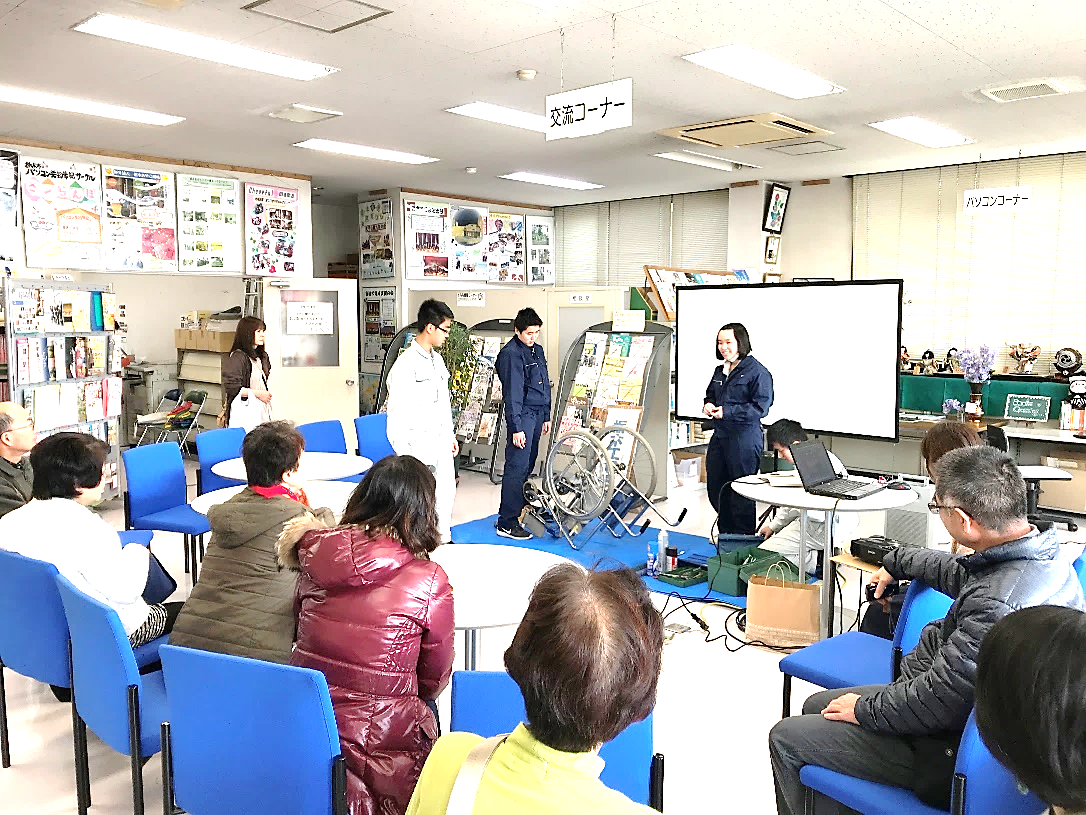 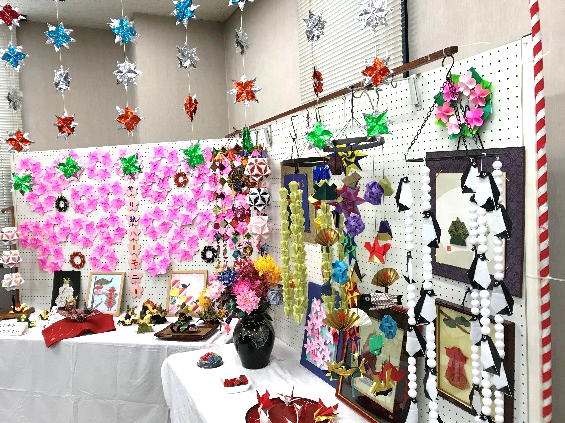 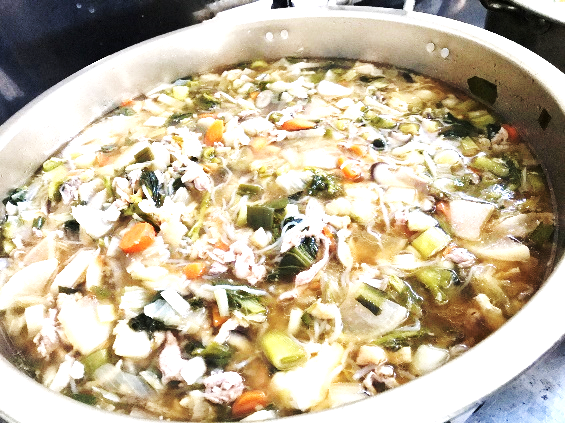 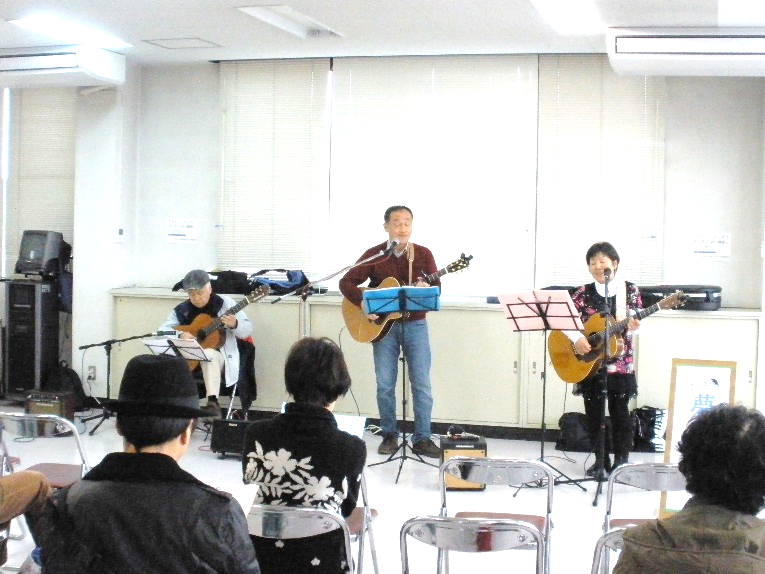 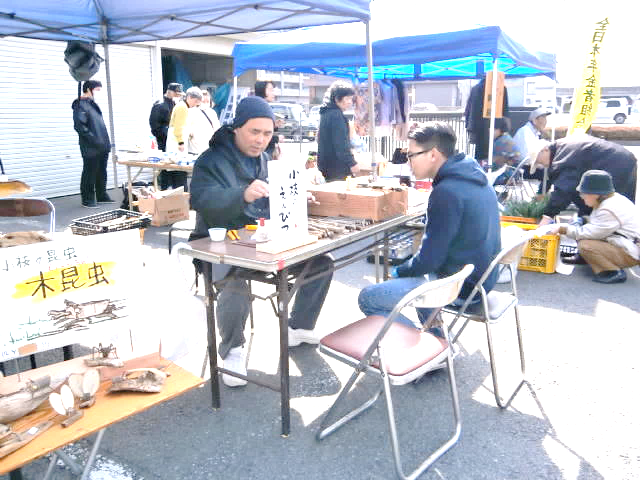 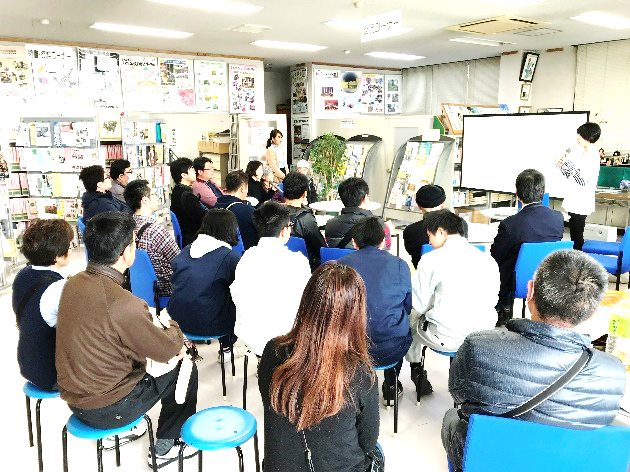 参加希望の方は、下記の申込書に記入の上、くららまで提出してください。（締め切り1月1５日）参加希望の方は、下記の申込書に記入の上、くららまで提出してください。（締め切り　1月20日）日時：令和2年3月8日（日）10：00～15：00　　場所：くらら　　①駐車場　　②会議室　　③作業室　④交流コーナー　　　3コミ　　⑤大会議室　⑥中会議室　⑦和室　　⑧調理室★くららフェスタの打ち合わせは、1月21日（火）１９：００～２０：００に行います。出展者は、必ず出席してください。※3コミ大会議室は10：00～14：00、中会議室は10：00～13：00までの利用になります。団体名担当者メールアドレス携帯番号【活動時間】【当日の活動内容】【活動時間】【当日の活動内容】【活動時間】【当日の活動内容】【活動時間】【当日の活動内容】【使用備品】【使用備品】【使用備品】【使用備品】